Приложение кПостановлению ПредседателяМуниципального Совета РМРот____№ ____Оповещениео начале публичных слушанийНа публичные слушания выносится: проект планировки и проект межевания территории земельного участка для строительства объекта «Распределительные газовые сети с. Погорелка, Глебовское сельское поселение, Рыбинский район, Ярославская область» в части устройства газопровода от межпоселкового газопровода высокого давления до ГРПШ-1, в кадастровом квартале 76:14:010301расположенномв с. ПогорелкаГлебовского сельского поселения Рыбинского муниципального района Ярославской области.Проект и информационные материалы по теме публичных слушаний  размещаются:  на сайте Администрации Рыбинского муниципального района по адресу: (https://www.admrmr.ru/index.php/administratsiya/upravlenie-nedvizhimosti-stroitelstva-i-investitsij-main-menu/upravlenie-nedvizhimosti-stroitelstva-i-investitsij-soobshchaet) в разделе:"Управление недвижимости, строительства и инвестиций сообщает" ипредставлены на экспозиции по адресу:г.Рыбинск, ул.Бр.Орловых, д.1а.Экспозиция открыта с 10.02.2020 по21.02.2020.Время работы экспозиции с 8-00 до 17-00 часов.На выставке проводятся консультации по теме публичных слушаний по вторникам и четвергам в дни работы экспозиции, с 9-00 до 12-00 и с 13-00 до 16-00часов.Консультирование проводит: начальник отдела строительства и инвестицийуправления недвижимости, строительства и инвестиций Новиков А.В. тел. 8(4855) 21-53-65.Собрание участников публичных слушаний состоится:21февраля 2020 года в 14-00часов по адресу: Ярославская область, Рыбинский муниципальный район, Глебовское сельское поселение, село Погорелка, улица Центральная, дом 19б.Председатель публичных слушаний – Рощин Константин Викторович, секретарь публичных слушаний – Новиков Андрей Валерьевич.Время начала регистрации участников не менее чем за 10 минут до начала собрания. Участники публичных слушаний вправе представить свои предложения и замечания по обсуждаемому проекту посредством:- предоставления в период с 10.02.2020 по 21.02.2020письменного заявления по адресу: г.Рыбинск, ул.Бр.Орловых, д.1а, (Управление недвижимости, строительства и инвестиций администрации Рыбинского муниципального района);- записи вжурнале учетапосетителей экспозиции проекта в период работы экспозиции;- выступления на собрании участников публичных слушаний;- подачи в ходе собрания участников письменных предложений и замечаний.В целях идентификации участники публичных слушаний представляют следующие документы:физические лица: сведения о себе (фамилия, имя, отчество (при наличии), дата рождения, адрес места жительства (регистрации);юридические лица: наименование, основной государственный регистрационный номер, местонахождения и адрес;правообладатели земельных участков и (или) объектов капитального строительства и (или) помещений в них: представляют сведения соответственно о таких земельных участках, объектах капитального строительства, помещениях, являющихся частью указанных объектов капитального строительства, из Единого государственного реестра недвижимости и иные документы, устанавливающие или удостоверяющие их права на такие земельные участки, объекты капитального строительства, помещения, являющиеся частью указанных объектов капитального строительства.Почтовый и электронный адрес, контактные телефоны организатора публичных слушаний: 152903, г.Рыбинск, ул. Бр.Орловых, д.1а, каб. 303, Управление недвижимости, строительства и инвестиций администрации Рыбинского муниципального района, каб.303, 8(4855)21-53-65, электронная почта uprnedv@admrmr.ru.Приложение  к оповещению о публичных слушанияхПРОЕКТпланировки территории и проект межевания территории земельного участка в кадастровом квартале 76:14:010301 для строительства объекта «Распределительные газовые сети с. Погорелка, Глебовское сельское поселение, Рыбинский район, Ярославская область» в части устройства газопровода от межпоселкового газопровода высокого давления до ГРПШ-1».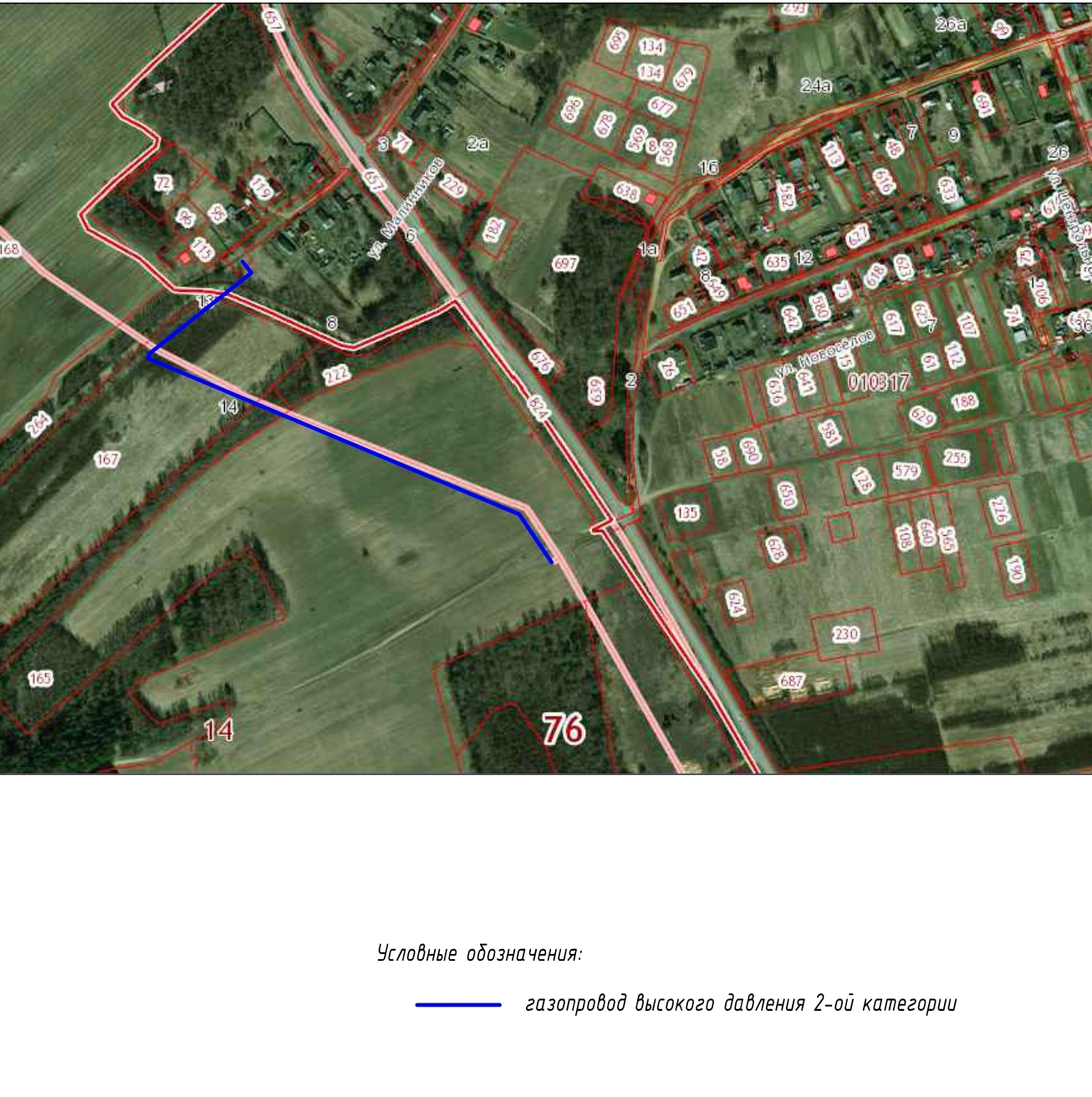 